Let’s get ….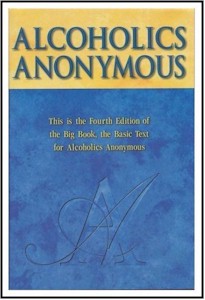 	   BACK TO THEBASICS    …. of the Big BookAnd Do All 12 Steps in One Day!!!
With Mercy Recovery Center-Lisa S. and friendsSunday, Jan. 6th, 2013 9:00am-4:30pmMercy Recovery Center40 Park Rd. Westbrook, ME 04092 

This Seminar is Hosted by Monday night Back to Basics group
   This is a seminar for “anyone or everyone interested in a spiritual way of life.”  Learn how Dr. Bob and the pioneers used the Big Book to take newcomers through the Twelve Steps with a 50-75% success rate.Bring your Big Book and bring a friendA basket will be passed for Pizza---------------------------------------------------------------------------------------------------Please Call Lisa S. at 233-6846 to sign up.Space is limited to 60 people.The only charge will be for pizza.We ask for a $5 donation per person for handouts, etc.You can also bring your own lunchBack to the Basics of the Big BookSunday Morning:      9:00 am - 9:30 am Overview of the Recovery Process Sunday Morning:    9:30 am - 9:45 am BreakSunday Morning:    9:45 am - 10:45 am Beginners' Meeting - Session 1~~Steps 1, 2 & 3Sunday Morning:    10:45 am - 11:00 am Break
     Sunday Morning:    11:00 am - 12:00 noon Beginners' Meeting - Session 2~~Step 4Sunday Afternoon: 12:00 noon - 2:00 pm     Lunch Break (Food Provided by donations)     Fifth Step with Sponsor or Sharing PartnerSunday Afternoon:   2:00 pm - 3:00 pm     Beginners' Meeting - Session 3 ~Steps 6, 7, 8 & 9Sunday Afternoon:   3:00 pm - 3:30 pm     Break (Practice Eleventh Step / Write Guidance)Sunday Afternoon:   3:30 pm - 4:30 pm     Beginners' Meeting - Session 4~~Steps 10, 11 & 12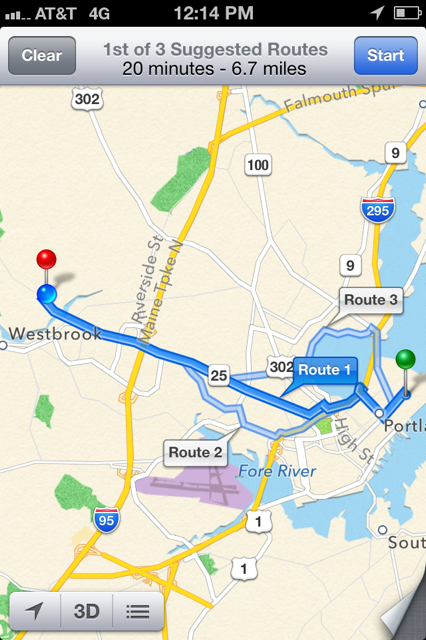 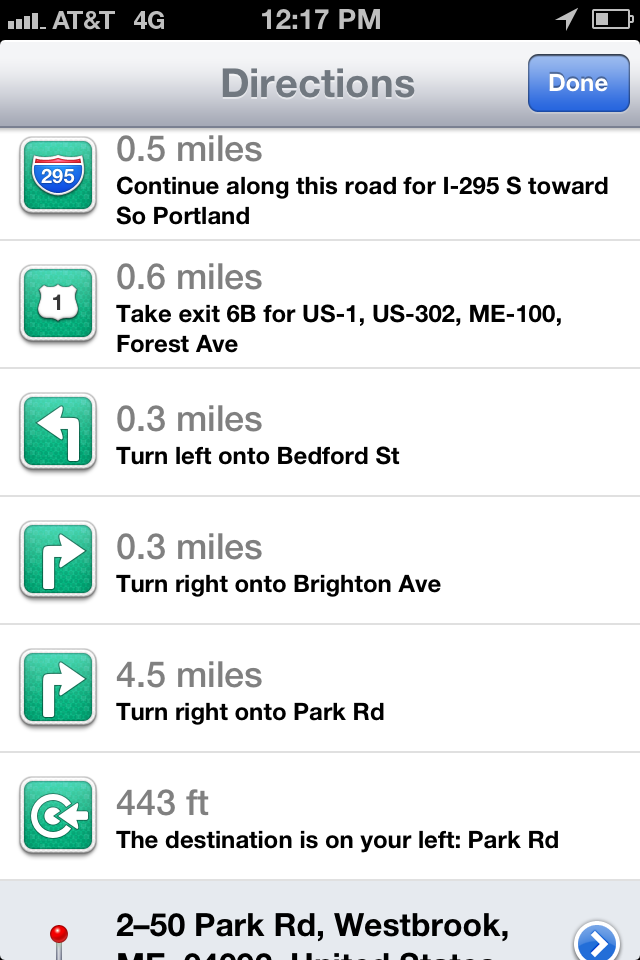 